Zoomの使い方【パソコンの場合】サポチルからのメールで，招待URL（https://zoom.us/j/○○○○　〇の部分は数字）が送られてきます。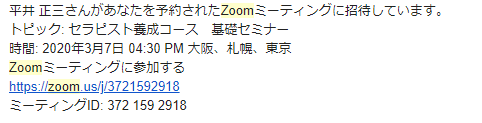 そのURLをクリックしていただくとブラウザ（internet exploreやgoogle chromeなどのホームページを見るためのソフト）が起動し，zoomのアプリのダウンロード（アプリの情報をネットワーク経由でパソコンに取り込むこと）が始まります。何も起きない場合は，zoomをダウンロードして実行をクリックしてください。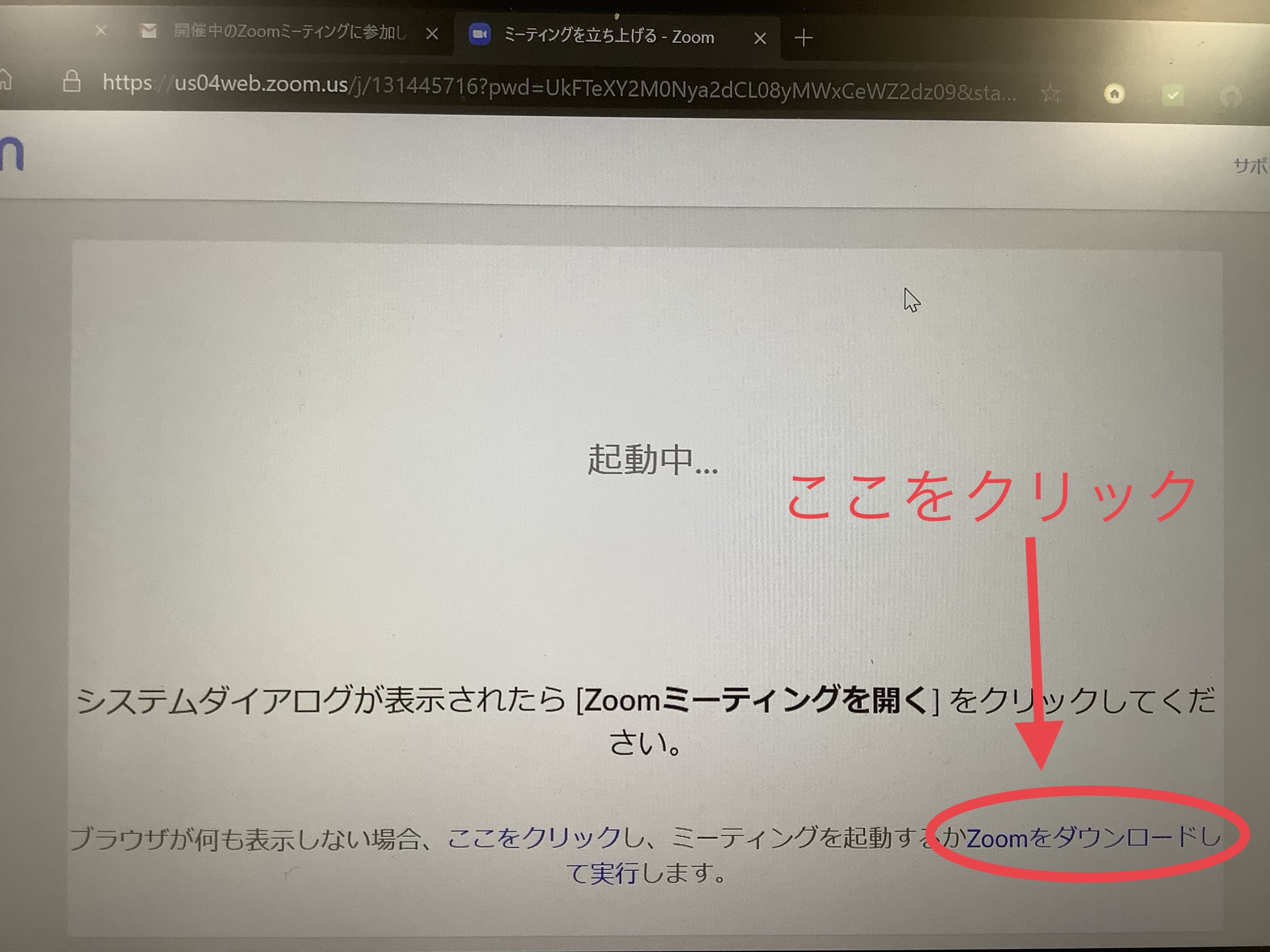 ダウンロードされたファイルをクリックしていただくと，インストール（取り込んだアプリの情報を使用可能にする作業）が始まります。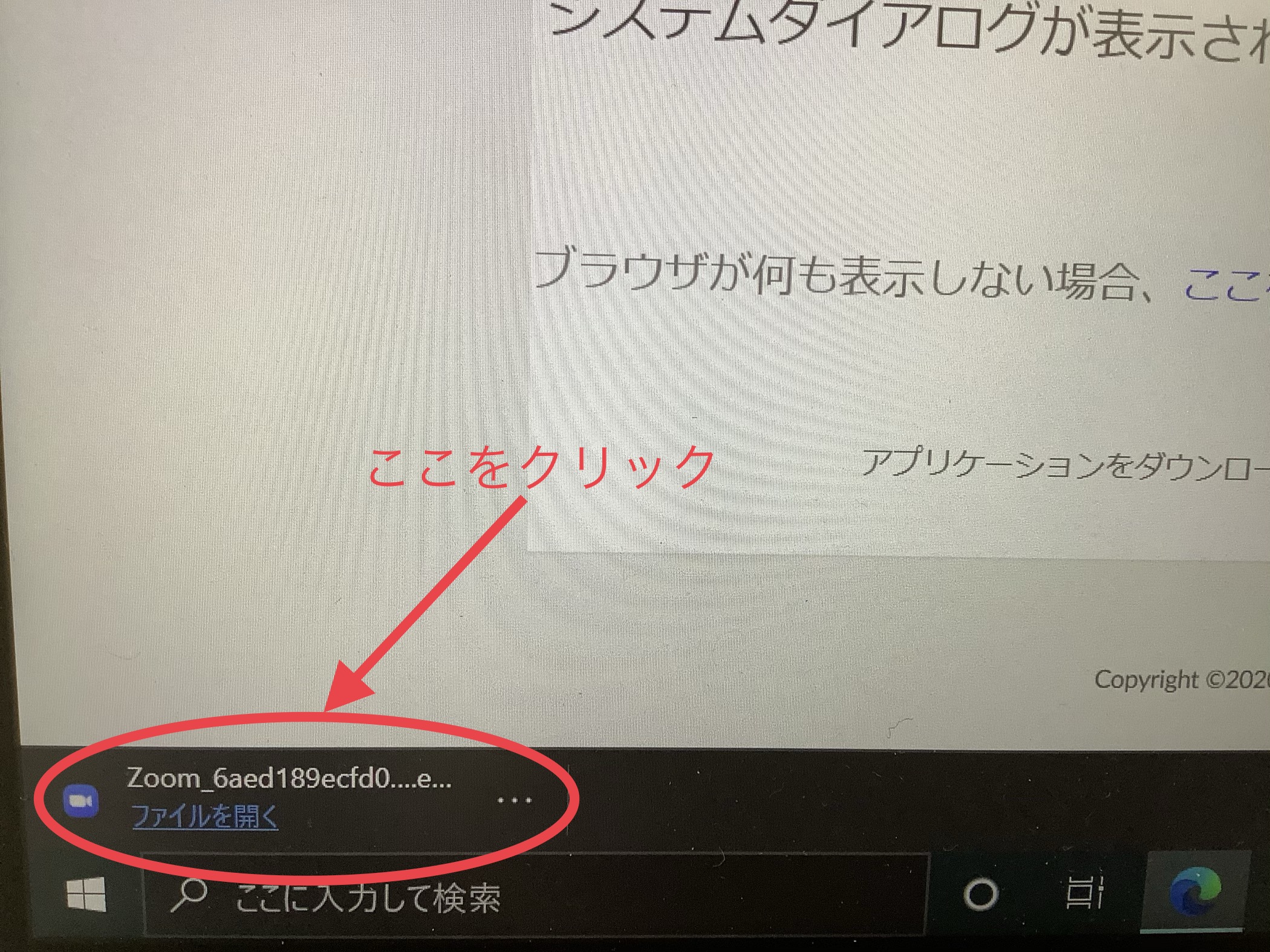 インストールが完了すると，自動で参加することが出来ます。次に，「ビデオ付きで参加」をクリックします。必要なら，名前も変更してください。最後に「コンピューターでオーディオに参加」をクリックして参加してください。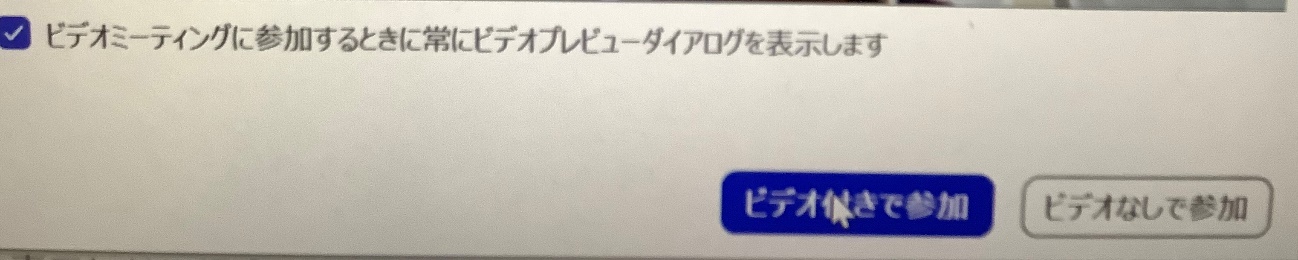 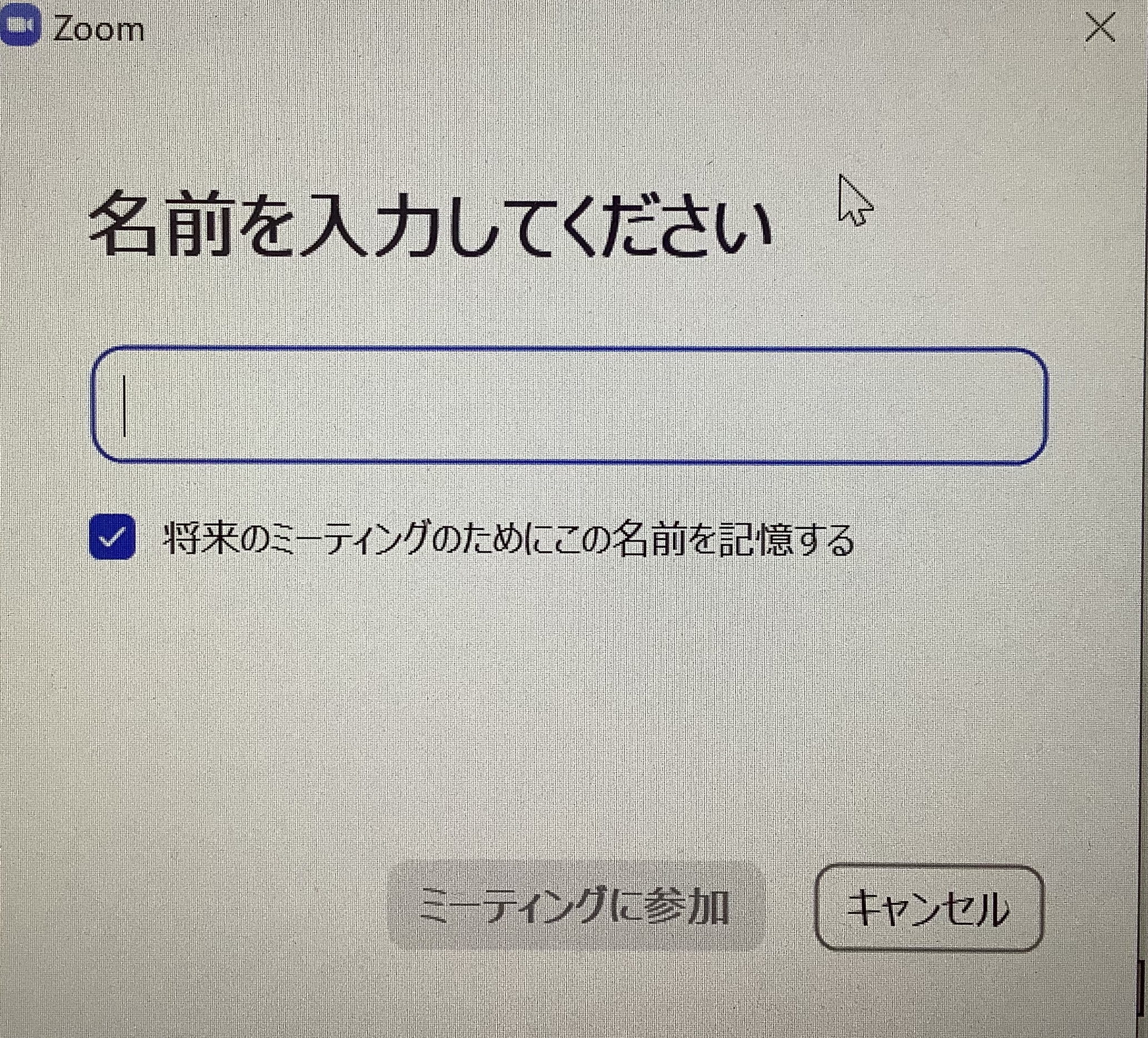 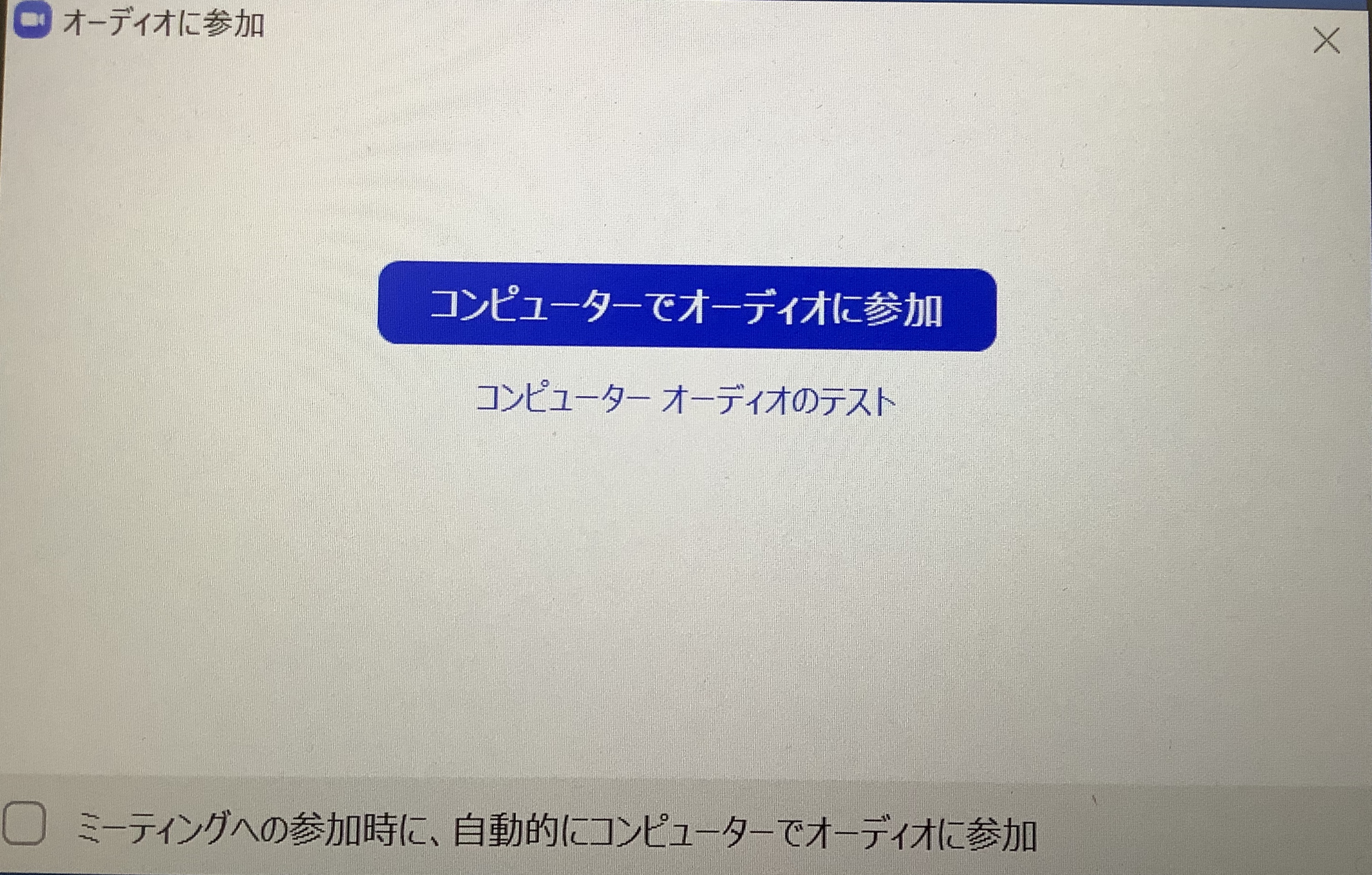 ※通信速度確保のため，できるだけ有線LAN（インターネット接続機器とパソコンを有線ケーブルで繋ぐこと）を利用してネット接続してください。【タブレット端末，もしくはスマートフォンの場合】iPadもしくはiPhoneの場合はapp store，その他のタブレット端末はgoogle play storeでzoom cloud meetingsを検索し，ダウンロードしてください。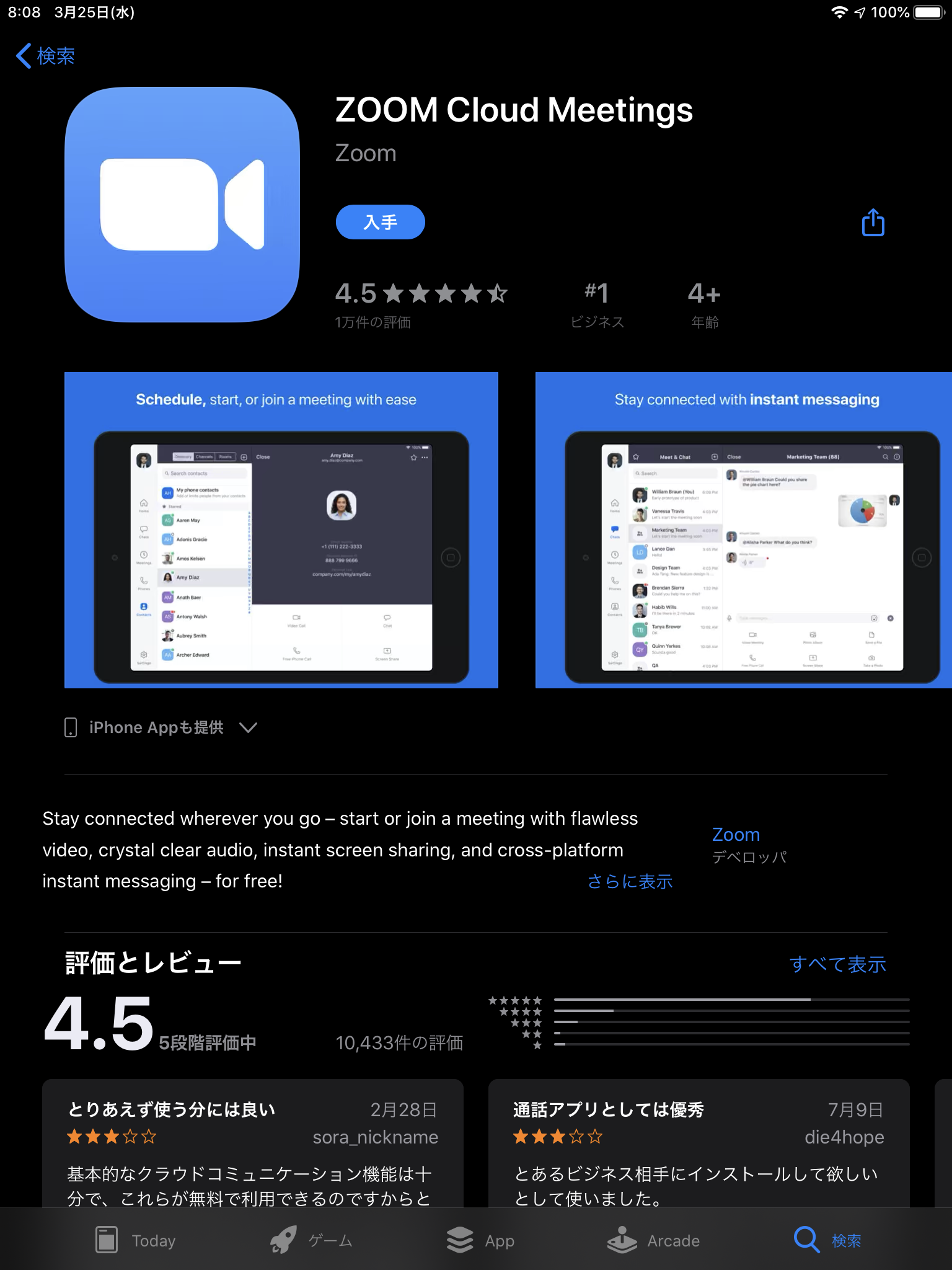 インストールが完了したら，アプリを開きます。「ミーティングに参加」もしくは「join a meeting」と書かれたボタンをタップしてください。サポチルから送られてきたミーティングIDを入力し，必要なら名前も変更して「参加」をタップします。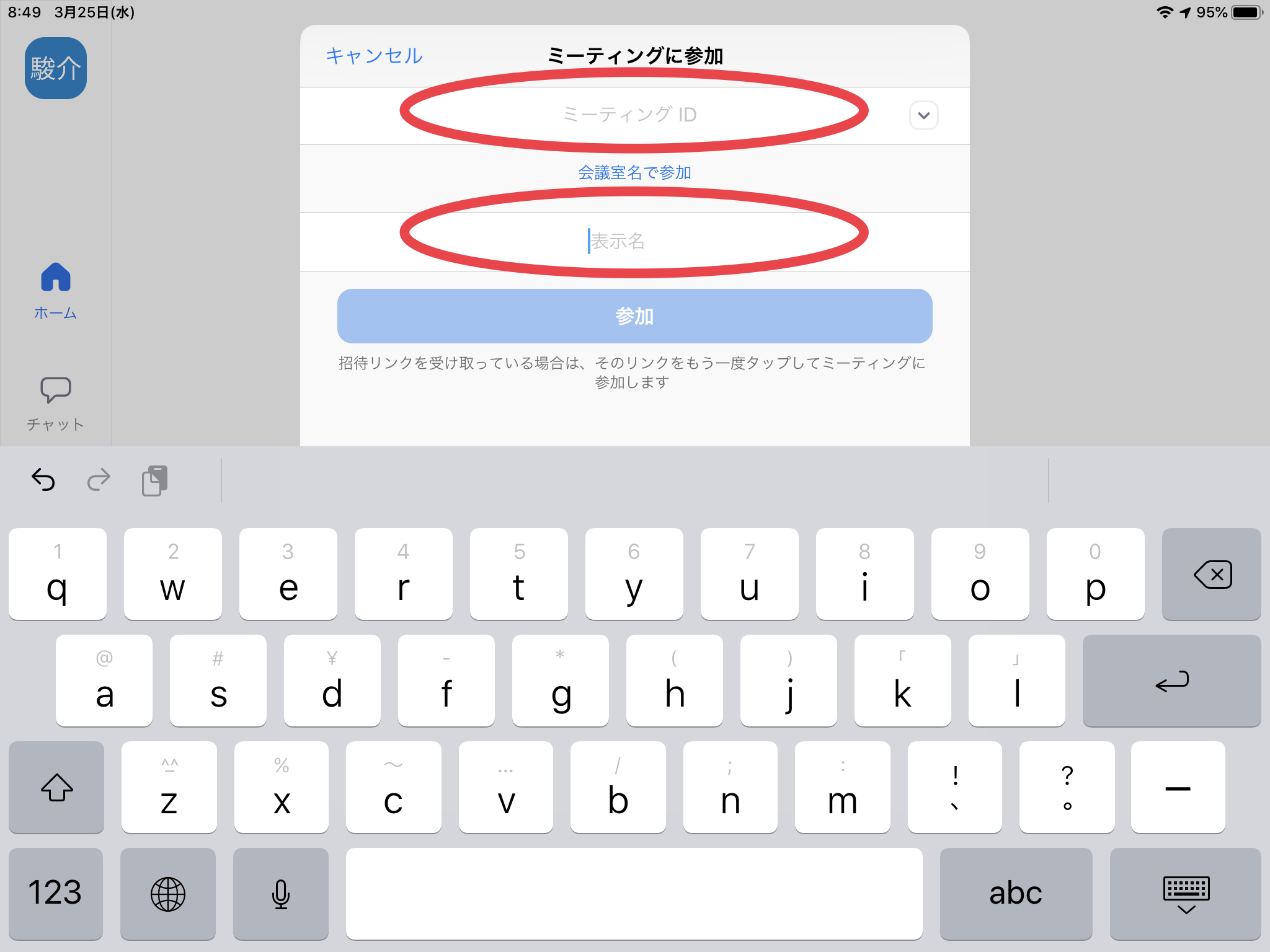 【講義中の利用に関して】・セミナー中、ご自分が発言されないときには「ミュート」（音を出さないこと）設定とし、発言される場合には「ミュート解除」をしてお話しし、発言が終わりましたらまた「ミュート」に戻してください。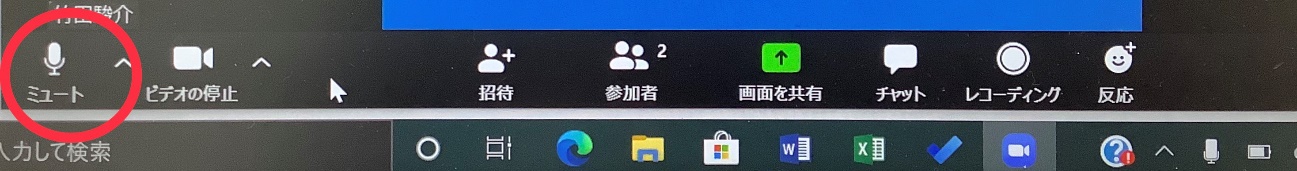 　　　ご自身が発言されない時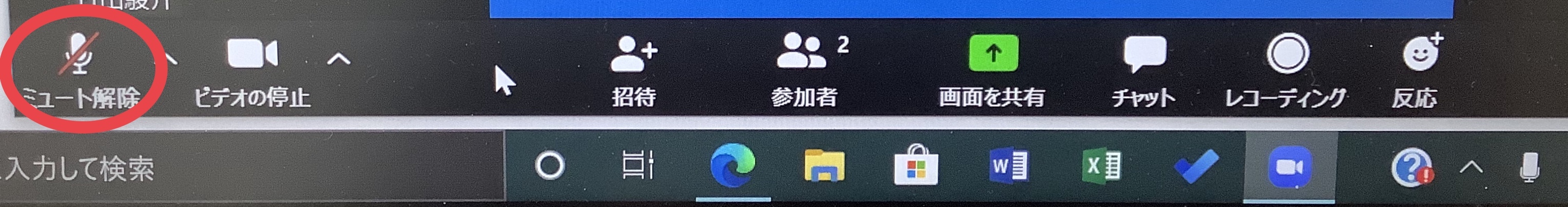 　　　ご自身が発言される時・この作業を怠りますと、ハウリング（スピーカーから出る音をマイクが拾って、その音がまたスピーカーから出てそれをまた拾い・・というのが繰り返して「キーン」という音が出ること）を起こし、お互いに音声が聴き取りにくくなります。